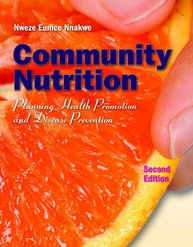 Nweze Nnakwe, PhD, RD, LD
ISBN-13: 978-1-4496-5293-7 • Paperback • 400 Pages • ©2013Major Chapter Changes Are Listed BelowChapter 1New content on Healthy People 2010, Healthy People Progress Report, Healthy People 2020Three new learning objectives:Code of ethics for the ADAThe role of Healthy People ObjectivesNutrition Care ProcessNew section: Public and Community Health ObjectivesNew section: Canada Health Promotion ObjectivesNew section: The U.S National Health ObjectivesNew Section: Healthy People in Healthy CommunitiesNew section: Ethics and Community Nutrition ProfessionalsNew Section: Nutrition Care Process Evidence-Based PracticeNew section: Nutrition Care IndicatorsNew Case Study Questions 13 new key termsChapter 2New content in section “The Purpose of Community Nutrition Assessment”Rewritten section “Anthropometric Measurements and Body Composition”New content in “Anthropometric Measurements and Body Composition:” LengthHeight/StatureNon-ambulatory individualsFrame size, wrist circumference, elbow breadth, waist circumferenceHamwi Method for Ideal Body Weight New section: Food Consumption at the National and Household LevelsChapter 3New learning objectivesAdded content to “Epidemiology in Community Health”Added content to “Observational Studies of Individuals”Added content to “The Epidemiologic Methods”Added content to “Conducting Experimental Studies”New section Quantitative and Qualitative MethodsChapter 4Added content to “National Center for Health Statistics (NCHS)/Centers for Disease Control and Prevention (CDC) Growth Charts”Removed content from “The Working Poor”Content deleted from “Supplemental Nutrition Assistance Program and Related Programs”Content removed from “Special Milk Program”New content on “Special Supplemental Nutrition Program for Women, Infants, and Children (WIC)”New critical thinking activitiesChapter 5 (formerly Chapter 16)Added content to “Developing Cultural Competence in CommunityNutrition”New Table “Sample Menu of Traditional Versus Contemporary Food Choices of Multiethnic Groups in the U.S.”Chapter 7New critical thinking activitiesChapter 8Added content to “Maternal Weight Gain During Pregnancy”Added content to “Nutrition in Infancy”Added content to “Breastfeeding/Lactation”Added content to “Supplemental Nutrition Programs During Pregnancy, Infancy, and Lactation”Added content on “Supplemental Nutrition Assistance Program”New critical thinking activities and “Further Action”Chapter 9Content added to section “Dieting Behavior and Abnormal Eating”Added content to “Food and Nutrition Programs for Children and Adolescents”Content removed from " Head Start Program”New critical thinking activitiesNew case study questionsChapter 10New content on “What proven actions are possible for reducing hypertension and avoiding its complications?”Added content on modifiable risk factorsAdded content to “Dietary Components and Cancer”New critical thinking activitiesChapter 11Updated stats, added content in “Nutrition, Longevity, and Demographics of Older Persons”Added content to “Multivitamin/Mineral Supplements”Chapter 12 (Principles of Planning Effective Community Nutrition Programs) was split into two chapters – Ch 12: Principles of Planning Effective Community Nutrition Programs & Ch 13: Theories and Models for Health Promotion and Changing Nutrition BehaviorChapter 13 (Grantsmanship Skills and Nutrition and Ethics) was split into two chapters - Ch 14: Acquiring Grantsmanship Skills & Ch 15: Ethics and Nutrition PracticeCh 16 is Principles of Nutrition Education (previously Ch 14)Ch 17 is Marketing Nutrition Programs and the Role of Food Industry on Food Choice (previously Ch 15)New content on e-professionalismNew content on product brandingCh 18 is Private and Government Healthcare Systems (previously Ch 5)Table of Contents ComparisonCommunity Nutrition: Planning Health Promotion and Disease Prevention, 1eCommunity Nutrition: Planning Health Promotion and Disease Prevention, 2ePart I – Overview of the Public Health Nutrition LandscapePart  I  Overview of the Public Health Nutrition LandscapeChapter 1: Community Nutrition and Public HealthChapter 1: Community Nutrition and Public HealthChapter 2: Nutrition Screening and AssessmentChapter 2: Nutrition Screening and AssessmentChapter 3: Nutrition Epidemiology and Research MethodsChapter 3: Nutrition Epidemiology and Research MethodsChapter 4: U.S. Nutrition Monitoring and Food Assistance ProgramsChapter 4: U.S. Nutrition Monitoring and Food Assistance ProgramsChapter 5: Private and Government Healthcare SystemsChapter 5: Cultural Influences and Public Health NutritionChapter 6: Public Policy and NutritionChapter  6:  Public Policy and NutritionChapter 7: Public Health Nutrition An International PerspectiveChapter  7:  Public Health Nutrition: An International PerspectivePart II - Nutrition Interventions for Vulnerable PopulationPart II - Nutrition Interventions for Vulnerable PopulationChapter 8: Nutrition During Pregnancy and InfancyChapter 8: Nutrition During Pregnancy and InfancyChapter 9: Nutrition in Childhood and AdolescenceChapter 9: Nutrition in Childhood and AdolescenceChapter 10: Adulthood: Special Health IssuesChapter 10: Adulthood: Special Health IssuesChapter 11: Promoting Health and Preventing Disease in Older PersonsChapter 11: Promoting Health and Preventing Disease in Older PersonsPart III - Delivering Successful Nutrition ServicesPart III - Delivering Successful Nutrition ServicesChapter 12: Principles of Planning Effective Community Nutrition ProgramsChapter 12: Principles of Planning Effective Community Nutrition ProgramsChapter 13: Grantsmanship Skills and Nutrition and EthicsChapter  13: Theories and Models for Health Promotion and Changing Nutrition BehaviorChapter 14: Principles of Nutrition EducationChapter  14: Acquiring Grantsmanship SkillsChapter 15: Marketing Nutrition Programs and the Role of Food Industry on Food ChoiceChapter  15: Ethics and Nutrition PracticeChapter 16: Cultural Influences and Public Health NutritionChapter  16: Principles of Nutrition EducationChapter 17: Marketing Nutrition Programs and the Role of Food Industry in Food ChoiceChapter 18: Private and Government Healthcare Systems